Publicado en Alcudia, Mallorca el 06/08/2018 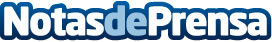 Alcudia Garden Aparthotel hotel oficial de la Mallorca 5000La cadena hotelera Garden Hotels vuelve a ser la mejor opción de alojamiento para la Mallorca 5000, el evento ciclista por excelencia del verano que se celebra en Alcudia durante el próximo mes de septiembre y que ha elegido al Alcudia Garden Aparthotel como el hotel oficial de la carrera por sus servicios y comodidades de calidad y gracias al gran compromiso que este establecimiento ha tenido siempre con el deporte y con la vida sana. Datos de contacto:Contenido SEO609958705Nota de prensa publicada en: https://www.notasdeprensa.es/alcudia-garden-aparthotel-hotel-oficial-de-la Categorias: Baleares Entretenimiento Turismo Ciclismo http://www.notasdeprensa.es